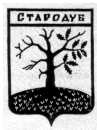 Российская ФедерацияБРЯНСКАЯ ОБЛАСТЬСОВЕТ НАРОДНЫХ ДЕПУТАТОВ СТАРОДУБСКОГО МУНИЦИПАЛЬНОГО ОКРУГАРЕШЕНИЕот  12.11.2021 № 161г.СтародубО предоставлении ежегодного основного и дополнительныхотпусков главе Стародубскогомуниципального округа Брянской области Тамилину Н. Н.        Рассмотрев личное заявление главы Стародубского муниципального округа Брянской области Тамилина Николая Никифоровича  от 09.11.2021г.и на основании решения Совета народных депутатов  Стародубского муниципального округа от 29.09.2021г № 142 "Об утверждении положения "О порядке предоставления отпусков главе  Стародубского муниципального округа Брянской области и председателю Контрольно- счетной палаты Стародубского муниципального округа ", «Об утверждении положения «Об оплате труда депутатов, выборных должностных лиц местного  самоуправления, осуществляющих свои полномочия на постоянной основе, муниципальных служащих, председателя Контрольно-счетной палаты Стародубского муниципального округа Брянской области» № 139 от 29.09.2021г., графика отпусков Совета народных депутатов Стародубского муниципального округа Брянской области,  в соответствии со статьей 35 Устава Стародубского муниципального округа Брянской области, Совет народных депутатов Стародубского муниципального округа  решил:1.Тамилину Николаю Никифоровичу, главе Стародубского муниципального округа предоставить отпуск за период работы с 05.11.2020г. по 04.11.2021г. (ежегодный основной оплачиваемый отпуск продолжительностью 32 календарных дня; дополнительный ежегодный оплачиваемый отпуск за выслугу лет продолжительностью 12  календарных	 дней; дополнительный отпуск за ненормированный рабочий день продолжительностью 5   календарных	 дней)  с 06.12.2021 года по 31.01.2022года включительно.2. Выплатить единовременную выплату при предоставлении ежегодного оплачиваемого отпуска в размере одного должностного оклада и материальную помощь- один должностной оклад.3.На период отпуска главы  Стародубского муниципального округа, исполнение обязанностей главы Стародубского муниципального округа возложить на   заместителя председателя Совета народных депутатов Стародубского муниципального округа Козина Ивана Николаевича.4.Настоящее решение вступает в силу с момента его подписания.   Глава Стародубского   муниципального округа                                            Н. Н. Тамилин